Publicado en Madrid el 30/11/2022 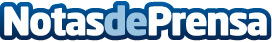 Vuelve LA OTRA LOTERÍA y este año el primer premio será una bici eléctrica donada por VELCAFundación United Way España e Impact Hub Madrid impulsan "La Otra Lotería", una iniciativa solidaria para paliar la crisis energética de la Cañada RealDatos de contacto:María José Álvarez630074039Nota de prensa publicada en: https://www.notasdeprensa.es/vuelve-la-otra-loteria-y-este-ano-el-primer Categorias: Nacional Sociedad Madrid Eventos Solidaridad y cooperación Premios http://www.notasdeprensa.es